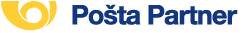 Bílá LhotaDočasná změna provozní doby 24. – 28.8.2020PROVOZNÍ DOBA:PONDĚLÍ		13:30 – 16:30ÚTERÝ	 	13:30 – 16.30STŘEDA 		13:30 – 16:30ČTVRTEK	 	13:30 – 16:30PÁTEK              13:30 – 16:30TELEFONNÍ KONTAKT: 777 241 862